Аскорбиновая кислотаСинонимы: витамин С, Е 300, гамма-лактон 2,3-дегидро-L-гулоновой кислотыМы предлагаем  Аскорбиновую кислоту по выгодным ценам с доставкой по Крыму.Аскорбиновая кислота — бесцветное кристаллическое вещество, без запаха, обладает кислым вкусом, хорошо растворимое в воде. Витамин C C6H8O6 используется организмом для биохимических окислительно-восстановительных процессов; способствует образованию дезоксирибонуклеиновой кислоты. Аскорбиновая кислота также участвует в превращении холестерина в желчные кислоты.Витамин С необходим для детоксикации в гепатоцитах при участии цитохрома P450. Витамин С сам нейтрализует супероксид-анион радикал до перекиси водорода. Восстанавливает убихинон и витамин Е. Стимулирует синтез интерферона, следовательно, участвует в иммуномодулировании. Переводит двухвалентное железо в трёхвалентное, тем самым способствует его всасыванию.Тормозит гликозилирование гемоглобина, тормозит превращение глюкозы в сорбитол. Витамин С — сильнейший антиоксидант — защищает липопротеины от окисления, антиатерогенная молекула.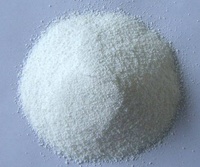 Получение
Синтезируется растениями (из галактозы) и некоторыми животными (из глюкозы). Синтетически получают из глюкозы.Применение
Аскорбиновая кислота применяется в пищевой промышленности:
• в качестве консерванта Е300, предотвращающего окисление продукта,
• ингибирования (замедления) процессов окисления пищевых жиров, а следовательно повышения стойкости продуктов при хранении,
• ускорения образования окраски в процессе технологической обработки,
• при изготовлении соков и безалкогольных напитков для обогащения продукта витаминами С ,
• в пивоваренном производстве для удаления ионов железа и др. Пищевая добавка разрешена к применению в пищевой промышленности Российской Федерации в соответствии с «Медико-биологическими требованиями и санитарными нормами качества продовольственного сырья и пищевых продуктов».Аскорбиновая кислота используется в фармакологии
• общеукрепляющее и стимулирующее иммунную систему средство при различных болезнях,
• профилактически при недостаточном поступлении с пищей и др.Химическая формула:C6H8O6Международное название: L-ascorbic acid; vitamin C; L-3-Ketothreohexuronic acid lactoneCAS No:50-81-7Квалификация: имп. пищ.Внешний вид: порошок белого цветаГарантийный срок хранения:3 года от даты производстваФасовка: коробки, 25 кгУсловия хранения: хранить в прохладном, сухом и хорошо проветриваемом помещенииСделать заказВсегда в наличии по выгодным ценамСпецификацияМолекулярный вес176.13Растворимость33гр/100гр водыПлотность1.65Температура плавления191-192ºСЦвет раствораМакс BY7PH2.2 — 2.5(по факт. 2,36%)Чистота99,0-100% (по факт. 99,4%)Остаток после прокаливания, не более0,1% (по факт.0,01%)Тяжелых металлов, не более0,0003 (по факт. менее 0,0003%)Щавелевой кислоты, не более0.2%(по факт. менее 0,2%)Содержание меди, не более0.0005%(по факт. менее 0,0005%)Содержание железа, не более0.0002%(по факт. менее 0,0002%)Потери при высушивании, не более0,4% (по факт.0,02%)Содержание мышьяка, не более0,0003%(по факт. менее 0,0003%)Содержание свинца, не более0,0002%(по факт. менее 0,0002%)Содержание ртути, не более0,0001%(по факт. менее 0,0001%)